АДМИНИСТРАЦИЯ МУНИЦИПАЛЬНОГО ОБРАЗОВАНИЯТИХВИНСКИЙ МУНИЦИПАЛЬНЫЙ РАЙОН ЛЕНИНГРАДСКОЙ ОБЛАСТИ(АДМИНИСТРАЦИЯ ТИХВИНСКОГО РАЙОНА)ПОСТАНОВЛЕНИЕ             1 июля 2021 г.            01-1256-аот __________________________ № _________21, 1000, ДО, НПААдминистрация Тихвинского района ПОСТАНОВЛЯЕТ:1.	Внести в Положение о Почётном знаке «За заслуги перед Тихвинским районом», утверждённое постановлением главы администрации Тихвинского района от 20 марта 2009 года № 01-453-а (с изменениями от 23 апреля 2009 г. № 01-136-а) (далее – Положение) следующие изменения:1.1.	Пункт 1.1 Положения изложить в следующей редакции:«1.1. Почётный знак «За заслуги перед Тихвинским районом» (далее по тексту – Почётный знак) является формой поощрения граждан и коллективов предприятий, учреждений и организаций со стороны администрации муниципального образования Тихвинский муниципальный район Ленинградской области, внёсших значительный вклад в социально-экономическое развитие Тихвинского района, в сохранение исторического и культурного наследия; за многолетнюю плодотворную деятельность, направленную на развитие Тихвинского района и повышение благосостояния его жителей; за высокие достижения в здравоохранении, образовании, культуре, спорте, общественной деятельности; за активную благотворительную и спонсорскую помощь, проявленное мужество и высокое профессиональное мастерство; за иные заслуги.»; 1.2.	дополнить Положение пунктом 1.4.1 следующего содержания:«1.4.1. Коллективам, награждённым Почётным знаком, одновременно с вручением знака выдаётся свидетельство установленного образца (приложение).»;1.3.	исключить пункт 1.5. Положения; 1.4.	пункты 1.6 – 1.11 считать соответственно пунктами 1.5 – 1.10.2.	Признать утратившим силу постановление администрации Тихвинского района от 18 августа 2010 года № 01‑1377‑а «О внесении изменений и дополнений в Положение о Почётном знаке «За заслуги перед Тихвинским районом», утверждённое постановлением главы администрации Тихвинского района от 20 марта 2009 года № 01‑453‑а».3.	Постановление вступает в силу с 1 июля 2021 года.4.	Опубликовать постановление в газете «Трудовая слава».5.	Контроль за исполнением постановления оставляю за собой.И.о. главы администрации                                                                  К.А.ФедоровБурушкова Людмила Юрьевна,72-225СОГЛАСОВАНО:	РАССЫЛКА: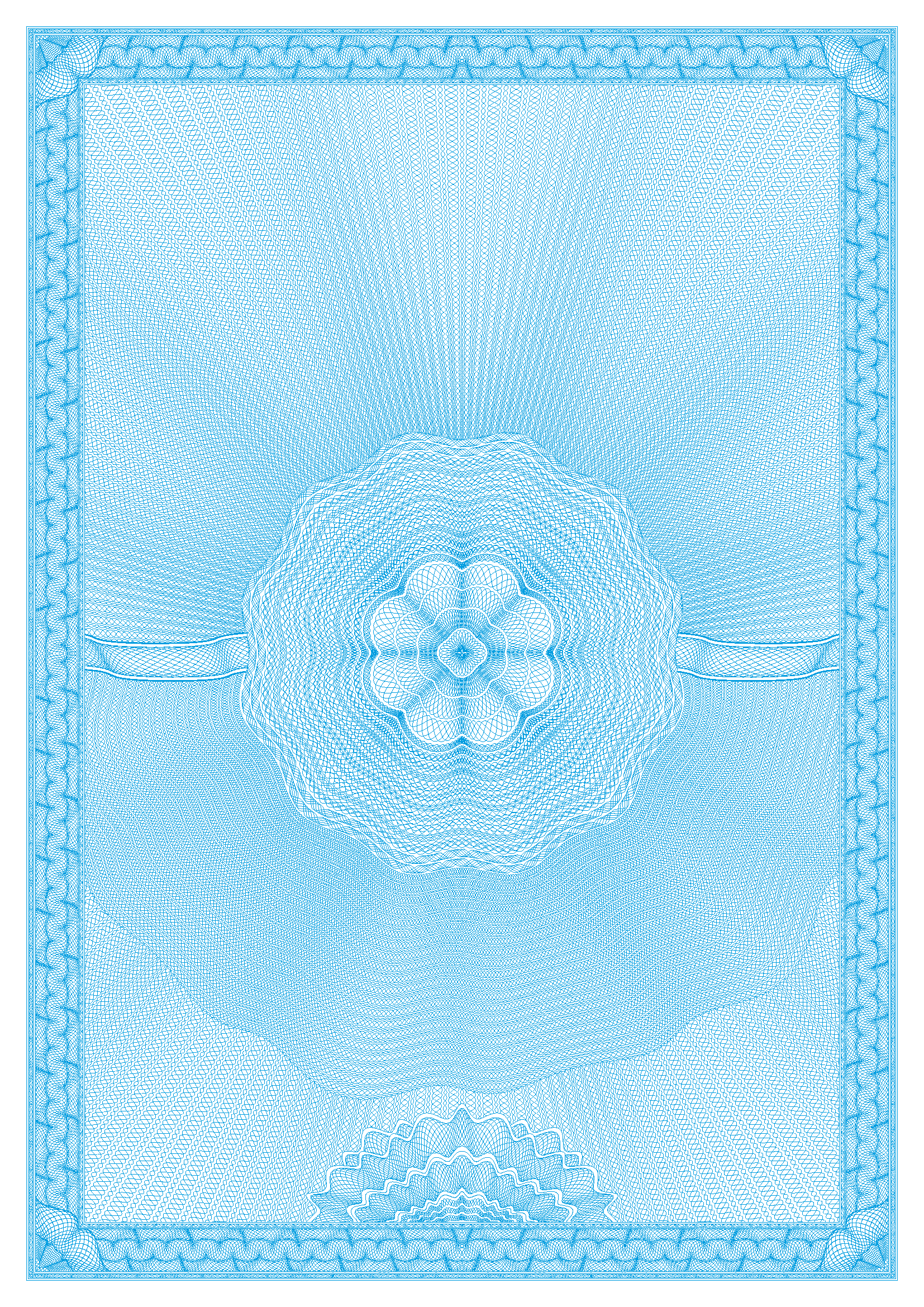 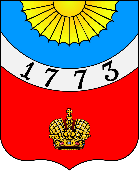 СВИДЕТЕЛЬСТВО
к Почётному знаку
«За заслуги перед Тихвинским районом»Коллектив________________________________(учреждение, организация, предприятие)НАГРАЖДЁН
Почётным знаком
«За заслуги перед Тихвинским районом»Глава администрации
Тихвинского района ________________________________
__________________________________________________Постановление администрации
Тихвинского районаот «_____» _____________20___ г.		№ _________рег. № _________О внесении изменений и дополнений в Положение о Почётном знаке «За заслуги перед Тихвинским районом», утверждённое постановлением главы администрации Тихвинского района от 20 марта 2009 года № 01‑453‑аЗаместитель главы администрации – председатель комитета финансовСуворова С.А.Заведующий общим отделом Савранская И.Г.Заведующий юридическим отделомМаксимов В.В.Дело 1Отдел муниципальной службы, кадров и спецработы2(АНО) «Редакция газеты «Трудовая слава»1Отдел бухгалтерского учёта и отчётности1Комитет финансов1ИТОГО:6